 ESCUELA COMERCIAL CÁMARA DE COMERCIOCASO PRÁCTICO No. 15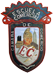 SUBJET: English V														GROUP: 53 “A”TEACHER: María Isabel Mendoza Arvizu.                                                                                                                        December 4, 2017.UNIT  IVTHEME:Self and Society.Work and Career.Study and Learning.Book page 47.OBJECTIVE: Students think about different situations in the domains of self and society and study and learning where the skills of turning problems into opportunities would be useful.INTRODUCTION: Students look at the information in the example table and develop their ideas of their business they set up, product or service. (page 46 exercise B) They need to select a Topic.e.g.) Business idea product/service/market/details.Market means the people they will sell their products or service to.Organize their ideas from the word web by creating a table in their notebooks and adding information where required. Use the expressions from the “How to say it” box.e.g.) Our idea is to have a . . . . . businessWe’re going to offer . . . . ., etc.ACTIVITY:Exercise “C”Choose one of the problem in exercise B, brainstorm several different business opportunities. Look at the example, “College Campus”.  Be creative. They would like to find a solution for.Exercise “D”Make a list of advantages and disavantages for each idea, as the model exercise B (page 46)Exercise “E” Choose the best business idea. Then read the example description and create a similar table for their idea.Evaluate their business idea.Students vote on the best.